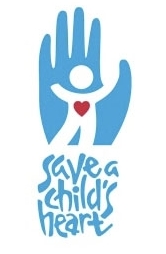 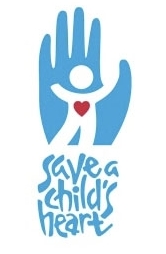 SAVE A CHILD’S HEARTPATIENT APPLICATION FORMSave a Child’s Heart (SACH) is an international organization dedicated to helping children with congenital and rheumatic heart disease.  All of our patients are treated at the Wolfson Medical Center in Holon, Israel.  We are not able to sponsor surgeries carried out at other centers.  We are also unable to help children suffering from other illnesses and diseases.We only accept applications for children under the age of 18 years. As we have to raise $15,000 for each child we treat, we request your help in raising this sum, either through personal funds, donors, government or corporate sponsorship.   The cost of flights to and from Israel is at the family’s expense.  We receive hundreds of requests for help each year, but unfortunately we are unable to accept every child into our program.  In order to assess whether the child you wish to refer to SACH can be treated by us, we ask you to please complete the Application Form below as fully AND CLEARLY as possible and return to us with the supporting documents to the address below.  The application form must be completed in ENGLISH.E-mail: 	children@saveachildsheart.orgFax: 	+972-3-651-9918Mail:	Dawn Mizrahi
Save a Child’s Heart
16 Haviva Reik Street
Holon 5849538
ISRAELYour application will be acknowledged as soon it is received.  However, as we do receive so many applications, please be aware that it does take a while for our doctors to review each case.  Therefore, we appreciate your patience.  Applicants from Ghana	   SACH has an office in Accra and we ask all applicants in Ghana to contact Bismark Aborbi-Ayitey at telephone 021-761088 or 024-4127969.Applicants from The Philippines   SACH works in cooperation with the organization Mending Kids International, and we refer all Philippines applicants to them.  MKI can be contacted directly at www.mendingkids.org.  Palestinian Applicants	Please fax the child’s medical report and any other supporting documents to (03) 651-9918.  Please make sure to include your contact details on the fax.  You can also call 052-831-7700 to speak with an Arabic-speaking staff member.  REQUIRED DOCUMENTATION Completed Application FormA complete general Medical Report, including details of the child’s neurological and development status, any other illnesses he/she may suffer from, etc.A recent Echo study, ideally including a recording of the echo examIf the child has undergone previous surgeries and/or catheterizations, the reports from these must be included.Details of any recent hospitalization(s)In order to expedite your application as quickly as possible, we request that all supporting documents be in English.  Applications sent in other languages will take longer to process. APPLICANT’S (Contact Person) INFORMATION Your First Name(s):  __________________________________	    Last Name: ____________________________Relationship to the Patient: _____________________________________________________________________Do you live with the patient?   YES / NO	   If not, where do you reside (town/country)? _______________________________________________________Referring Organization/Hospital (if applicable): _____________________________________________________Your Phone (with country code): ______________________ 	Email: _________________________________How did you hear about SAVE A CHILD’S HEART? Internet □		Doctor	□		Television/Newspaper Article  □ Friend/Family  	□	Other: ___________________________________________________________PATIENT’S PERSONAL INFORMATIONFirst Name(s):  _____________________________________   Last Name: _______________________________Date of Birth: __________________________ 		       Sex:    MALE / FEMALE  	Street Address: _______________________________________________________________________________Village/Town: ______________________________________    Country: ________________________________Phone (with country code): ___________________________ 	Email: _________________________________Mother’s Full Name: __________________________________________________________________________Does Mother live with Patient?  YES / NO         If not:  	a) please explain why (divorce, death, etc.)  _________________________________________________	b) does she still have custody:    YES / NO Mother’s Occupation: ______________________________________    Annual Income in US $_______________ Father’s Full Name: ___________________________________________________________________________Does Father live with Patient?  YES / NO         If not:  	a) please explain why (divorce, death, etc.)  _________________________________________________	b) does he still have custody:    YES / NO Father’s Occupation: _______________________________________    Annual Income in US $_______________ If patient does not live with either of his/her parents, who does he/she live with?Full name: ___________________________________________________________________________________Relationship to the Patient: _____________________________________________________________________Is this person the child’s Legal Guardian:    YES / NO For every child we treat, SACH has to raise $15,000.  Is the family able to contribute towards this amount, either directly or through a sponsor?  YES / NOIf yes, what amount are they able to contribute? US$……..……     Is the family able to purchase airfare to and from Israel?  YES / NO PATIENT’S MEDICAL INFORMATIONPrimary Diagnosis: ____________________________________________________________________________How and at what age was heart disease discovered? _________________________________________________ Has the child undergone any previous surgeries?  YES / NO    If yes, please describe what procedures he/she underwent and when? _______________________________________________________________________________________________________________________________________________________________________________________________________________________________________________________________Does the child suffer from any other ailment not cardiac-related:  YES / NO     If yes, please explain:______________________________________________________________________________________________________________________________________________________________________________________Does the child suffer from any developmental/neurological delay:  YES / NO   If yes, please explain: ______________________________________________________________________________________________________________________________________________________________________________________Child’s Current Weight:  ______kg        Height: ______cm	       O2 sat in room air ________%Is the child current taking medications?  YES / NO     If yes, please specify type and dosage: ______________________________________________________________________________________________________________________________________________________________________________________Name of child’s local physician: __________________________________________________________________This physician is a:      Cardiologist  □	Family Doctor  □	Other: _________________________________ Hospital/Clinic: _____________________________     Town/Village:____________________________________         Tel(s): __________________________________   E-Mail: _____________________________________________